                            	NRG Oncology Proton Working Group Agenda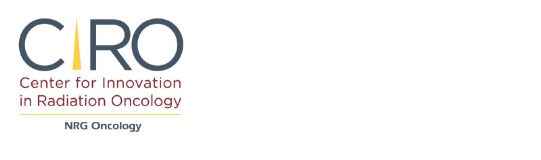 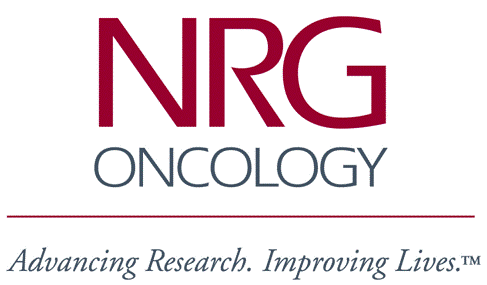      Center of Innovation in Radiation Oncology (CIRO)Date:			Friday, January 22, 2021Start and End Time:	2:00PM – 3:30PM ET / 1:00PM - 2:30PM CT/11:00AM – 12:30PM (PT)Chair/Moderator: 	Tom DeLaney, MDVirtual Meeting Participant Link:	To be announced (TBA)	WORKSHOP AGENDA2:00 – 2:05	Chair Welcome and Report						Tom DeLaney, MD 2:05 -2:10 	NCI Updates 								Jeff Buchsbaum, MD2:10 - 2:15	Update on Proton Center Credentialing by IROC Houston			Paige Taylor, PhD2:15 – 2:25	Protons in liver studies		       RTOG 1112 - Ph III Sorafenib +/- SBRT for hepatocellular ca (L. Dawson)	Laura Dawson MD       NRG-GI003 - Ph III Protons vs Photons for Hepatocellular Carcinoma    	Ted Hong, MD2:25 – 2:40	Brain Studies								 Minesh Mehta, MD      NRG-BN001: Randomized Phase II Trial of Hypofractionated Dose-	                              Escalated Photon IMRT or Proton Beam Therapy Versus Conventional              Photon Irradiation w/ Concomitant /Adjuvant Temozolomide in Glioblastoma       NRG BN003- Phase III Trial of Observation versus Irradiation for a Gross Totally    	              Resected Grade II MeningiomaNRG BN005 - A Phase II Randomized Trial of Proton vs. Photon Therapy (IMRT) for Cognitive       Preservation in Patients with IDH Mutant, Low to Intermediate Grade Gliomas.2:40—2:50	RTOG 1308: Phase III Randomized Trial Comparing Overall Survival after	 Zhong Xing Liao, MD		Photon versus Proton Radiochemotherapy 60-70 GyRBE for Inoperable 	 Jeff Bradley, MD		Stage II-IIIB NSCLC							2:50 – 2:55	NRG-HN001: Randomized Phase II and Phase III Studies of Individualized 	Annie Chan, MDTreatment for Nasopharyngeal Carcinoma Based on Biomarker Epstein Barr 	Tom DeLaney, MDVirus (EBV) Deoxyribonucleic Acid (DNA): Addition of Protons2:55 - 3:00 	Phase II/III Randomized Study of IMPT vs IMRT for Oropharyngeal CA		Steven Frank, MD3:00 – 3:10	GI 006: Ph III Randomized Protons vs. IMRT Photon for Esophageal CA     	Steven Lin, MD  3:10– 3:15	PCORI (Patient-Centered Outcomes Research Institute) RADCOMP Breast	Shannon Macdonald, MD			Randomized Trial of Photons versus Protons 			                Li-Ming Christine Fang, MD3:15– 3:20	COMPPARE (Comparative Study of Outcomes w/ Proton and Photon                     Radiation in Prostate Cancer) Prostate Ca Study				Nancy Mendenhall, MD		               3:20 -3:25	Trial Proposal Update: SHIPP: Stereotactic Heavy Particles vs. Protons vs.	Mack Roach, MDPhotons for Unfavorable Intermediate Risk Prostate Cancer 3:25 – 3:30	Other Business/Questions 							Tom DeLaney, M.D. 